しんせいなきろくえるように 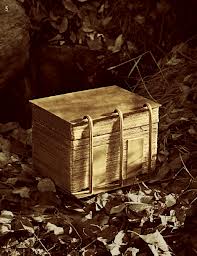 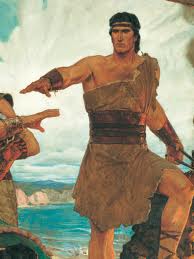 ニーファイうけたしゅのことばレーマンレムエルおじけても 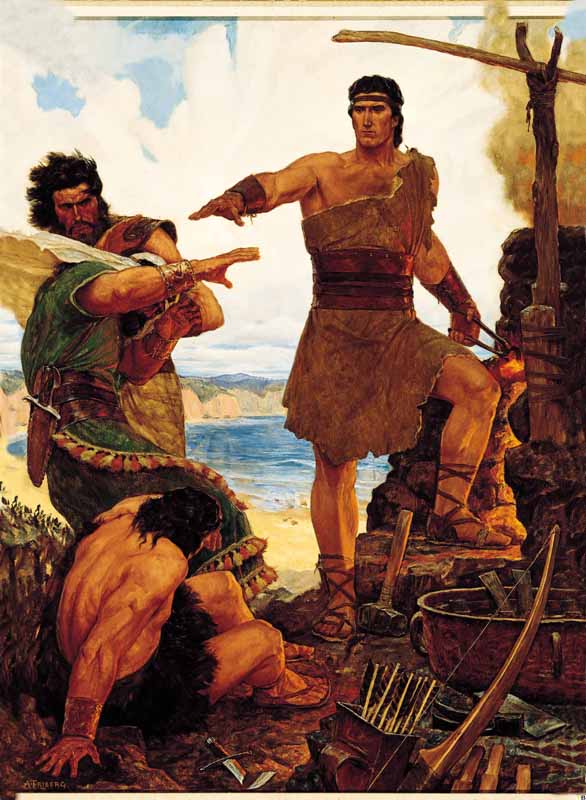 ゆうきをもって　　　へんじしたいっせきのふねをつくるよう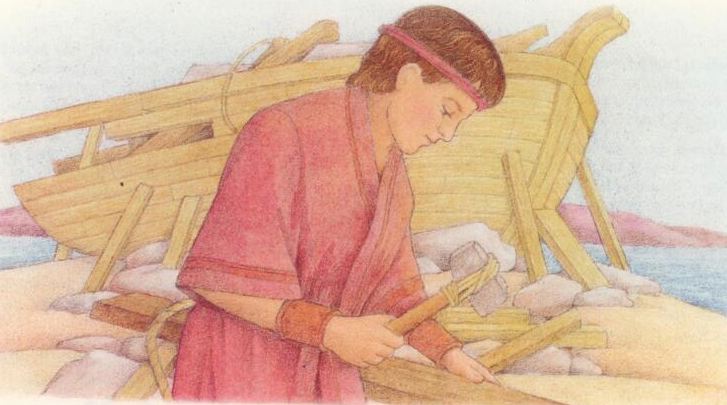  ニーファイうけた　　しゅのことばきょうだいたーちがこばんでも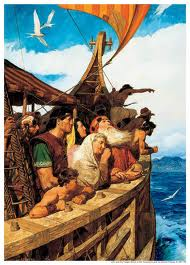 ゆうきをもって　　　へんじしたわたしたちあくの　　　　ゆうわくに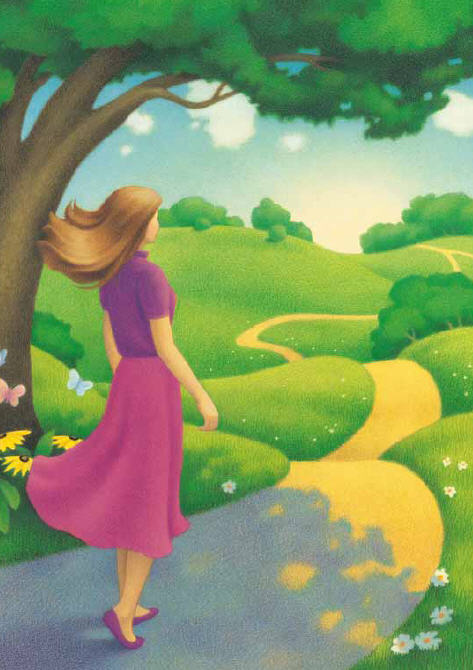 こころがふかく　　　しずんでもかみのおしえ　　　　むねにとめ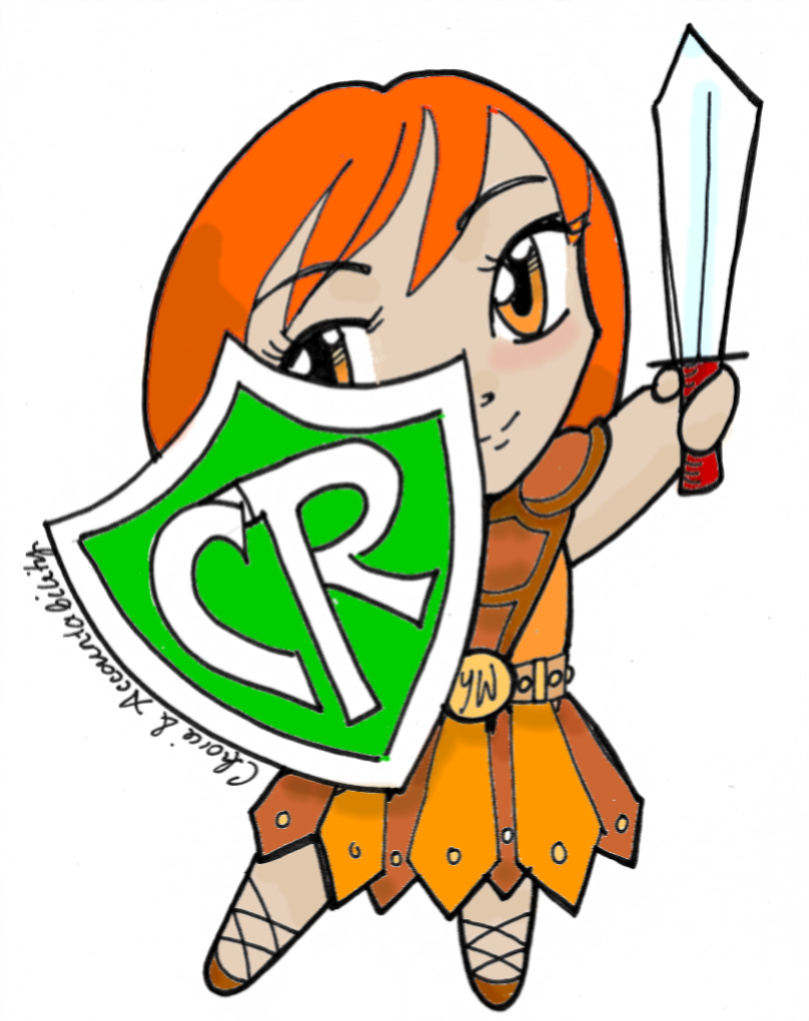 ゆうきをもってこたえようしゅのみことばおこないましょう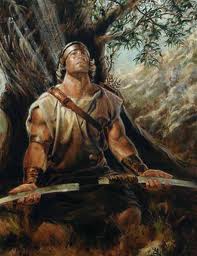 しゅはたすけとなる　みちそなえるしゅのみことば　　　おこないましょう 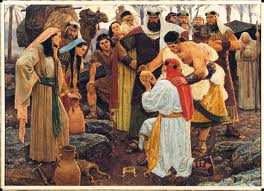 しゅはたすけとなる　みちそなえる